ПРАВИТЕЛЬСТВО САМАРСКОЙ ОБЛАСТИПОСТАНОВЛЕНИЕот 13 сентября 2023 г. N 743ОБ УТВЕРЖДЕНИИ ПОРЯДКА СОЗДАНИЯ И ФОРМИРОВАНИЯОБЩЕСТВЕННЫХ СОВЕТОВ ПРИ ИСПОЛНИТЕЛЬНЫХ ОРГАНАХГОСУДАРСТВЕННОЙ ВЛАСТИ САМАРСКОЙ ОБЛАСТИВ соответствии с пунктом 3 части 2 статьи 2 Закона Самарской области от 11.04.2016 N 49-ГД "Об общественном контроле в Самарской области" Правительство Самарской области постановляет:1. Утвердить прилагаемый Порядок создания и формирования общественных советов при исполнительных органах государственной власти Самарской области.2. Опубликовать настоящее Постановление в средствах массовой информации.3. Настоящее Постановление вступает в силу со дня его официального опубликования.Первыйвице-губернатор - председательПравительства Самарской областиВ.В.КУДРЯШОВУтвержденПостановлениемПравительства Самарской областиот 13 сентября 2023 г. N 743ПОРЯДОКСОЗДАНИЯ И ФОРМИРОВАНИЯ ОБЩЕСТВЕННЫХ СОВЕТОВПРИ ИСПОЛНИТЕЛЬНЫХ ОРГАНАХ ГОСУДАРСТВЕННОЙВЛАСТИ САМАРСКОЙ ОБЛАСТИ1. Общественные советы при исполнительных органах государственной власти Самарской области (далее - общественные советы) создаются в случае отсутствия общественного совета, формируются по окончании срока полномочий или прекращения деятельности состава общественного совета решением руководителя соответствующего исполнительного органа государственной власти Самарской области.2. Срок полномочий общественных советов не может составлять более 5 лет со дня первого очного заседания.3. Правом выдвижения кандидатур в члены общественных советов обладают общественные объединения и иные негосударственные некоммерческие организации, целями деятельности которых являются представление или защита общественных интересов и (или) выполнение экспертной работы в сфере общественных отношений и полномочий исполнительного органа государственной власти Самарской области, при котором формируется общественный совет.4. В общественные советы не могут входить лица, которые в соответствии с Законом Самарской области "Об Общественной палате Самарской области" не могут быть членами Общественной палаты Самарской области.5. Предложения Общественной палаты Самарской области о включении кандидатов в общественный совет подлежат обязательному рассмотрению исполнительным органом государственной власти Самарской области. Отклонение кандидатур Общественной палаты Самарской области должно быть мотивировано.6. Члены общественного совета исполняют свои обязанности на общественных началах.7. Положение об общественном совете и его состав утверждаются правовым актом соответствующего исполнительного органа государственной власти Самарской области.При разработке положений об общественных советах исполнительные органы государственной власти Самарской области могут учитывать требования Стандарта деятельности общественных советов при федеральных органах исполнительной власти, утвержденного решением совета Общественной палаты Российской Федерации от 05.07.2018 N 55-С.В положении об общественном совете с учетом особенностей деятельности исполнительного органа государственной власти Самарской области определяются:порядок формирования общественного совета;компетенция и порядок деятельности общественного совета;требования к кандидатам в члены общественного совета, которые разрабатываются исполнительным органом государственной власти Самарской области совместно с Общественной палатой Самарской области;порядок взаимодействия исполнительного органа государственной власти Самарской области с Общественной палатой Самарской области при формировании состава общественного совета.8. Организационно-техническое обеспечение деятельности общественных советов осуществляют исполнительные органы государственной власти Самарской области, при которых образованы общественные советы.9. Взаимодействие общественных советов с Общественной палатой Самарской области осуществляется в соответствии с Законом Самарской области "Об Общественной палате Самарской области".10. Общественные советы при исполнительных органах государственной власти Самарской области могут формировать реестр общественных экспертов в сфере деятельности соответствующего органа исполнительной власти Самарской области. Включаемые в реестр сведения должны содержать информацию об образовании и квалификации эксперта, опыте участия в мероприятиях общественного контроля. Включение в реестр сведений об эксперте осуществляется при условии добровольного согласия эксперта.Порядок формирования и ведения реестра общественных экспертов в сфере деятельности исполнительного органа государственной власти Самарской области утверждается соответствующим исполнительным органом государственной власти Самарской области.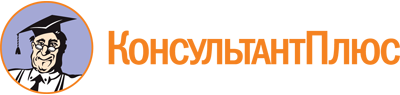 Постановление Правительства Самарской области от 13.09.2023 N 743
"Об утверждении Порядка создания и формирования общественных советов при исполнительных органах государственной власти Самарской области"Документ предоставлен КонсультантПлюс

www.consultant.ru

Дата сохранения: 05.11.2023
 